从业人员内部培训记录：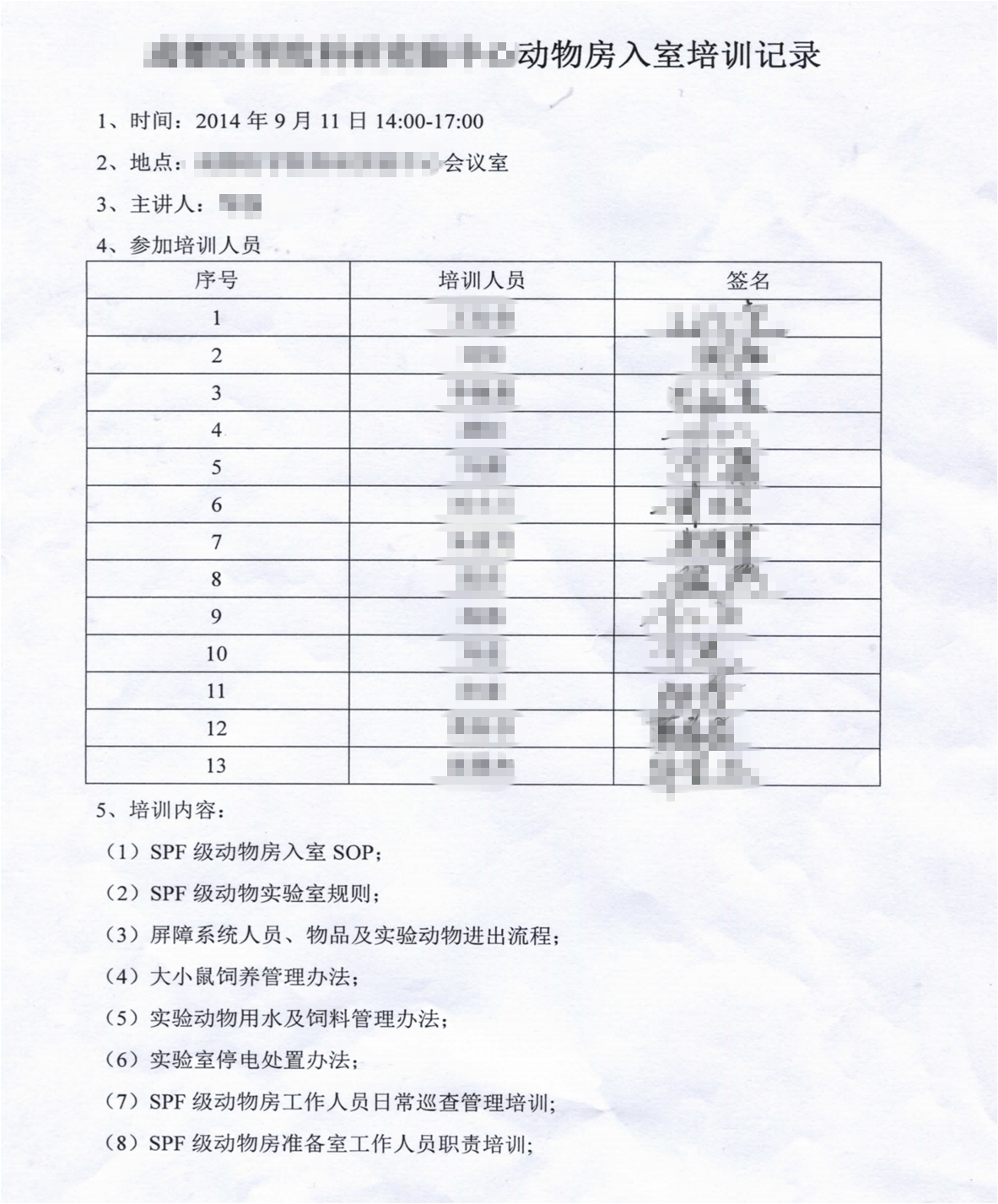 